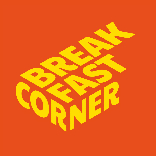 Warszawa, 15 kwietnia 2024 r.Smaki, które łączą: rodzinne śniadania w Breakfast Corner by Food TownRodzinne śniadania na mieście to coraz silniejszy trend, a Polacy coraz chętniej spożywają śniadanie poza domem, również ze swoimi pociechami. To doskonały sposób na celebrowanie posiłku w niespiesznej atmosferze bez nudy na talerzu, która często bywa przyczyną porannych sprzeczek. Zdecydowanie unikniemy tego kłopotu zabierając rodzinę na śniadanie na mieście, na przykład do Breakfast Corner by Food Town w warszawskiej Fabryce Norblina. Różnorodność smaków, zapachów i ekscytujące doświadczenia kulinarne gwarantowane.Śniadanie to kluczowy posiłek dnia. Pierwszy krok w kierunku dostarczenia organizmowi składników odżywczych oraz dobrego samopoczucia i energii niezbędnej do podjęcia wytężonej pracy oraz wyzwań codzienności. Dla oszczędności czasu i urozmaicenia warto ten poranny posiłek zjeść wspólnie z rodziną w ulubionym lokalu. Będzie to nie tylko oryginalny sposób na smaczny początek dnia, ale także okazja do spędzenia jakościowego czasu razem, bez konieczności poświęcania uwagi na przygotowania i sprzątanie w domu.Kilka powodów, dla których warto wygospodarować czas na śniadanie na mieście:Przyjemny start dnia: rodzinne śniadanie to doskonały sposób na rozpoczęcie dnia razem budując wspólne chwile i tworząc pozytywną atmosferę na cały dzień.Nowe doznania kulinarne: wybierając lokalne restauracje serwujące śniadania mamy możliwość eksploracji kulinarnej i kulturowej swojej okolicy, odkrywania nowych, zdrowych i zróżnicowanych posiłków, co może poszerzać kulinarną świadomość i zainteresowania najmłodszych.Budowanie więzi rodzinnych: wspólne jedzenie posiłków sprzyja rozmowom, dzieleniu się planami na dzień oraz wzmacnia więzi rodzinne. To doskonała okazja, by zatrzymać się na chwilę i pobyć razem.Tworzenie pozytywnych nawyków żywieniowych: dzieci, które regularnie uczestniczą w rodzinnych śniadaniach często rozwijają zdrowsze nawyki żywieniowe, które mogą towarzyszyć im przez całe życie.Nauczanie i utrwalanie zasad etykiety i zachowania w miejscach publicznych: w miejscach publicznych dzieci będą bardziej skłonne stosować się do zasad, a rodzice zazwyczaj nie tracą tak szybko cierpliwości jak w domu  Budowanie lokalnej społeczności poprzez regularne wizyty: wpływa to na poczucie przynależności i integracji społecznej. Dzięki temu śniadanie na mieście staje się edukacyjną i społeczną przygodą dla całej rodziny, zatem warto wpisać spożywanie pierwszego posiłku na mieście w stały grafik rodzinnych aktywności.Breakfast Corner – przygoda kulinarna na dzień dobryW Breakfast Corner kulinarna nuda nikomu nie grozi. Ani dorosłym ani dzieciom. Goście mają do wyboru siedem oryginalnych konceptów śniadaniowych na każdy dzień tygodnia pochodzących z różnych kręgów kulturowych: z Japonii, Włoch, Belgii, Hiszpanii, Francji czy USA.  Prawdziwym hitem są delikatne jak chmurka japońskie pankejki z Kumo To Yaki, podawane z kremem waniliowym, domową owocową konfiturą, świeżymi sezonowymi owocami, słonym karmelem i popcornem lub śmietankowym kremem o smaku japońskiej zielonej herbaty matcha. Takie naleśniki skuszą zarówno dzieci jak i dorosłych.Z Japonii do Włoch daleka droga, ale tylko na mapie. W śniadaniowym zakątku Food Town to zaledwie kilka kroków, aby skosztować tradycyjnych i słodkich wypieków w Gnocchi. Massimo, Szef Kuchni poleca wytrwane rustico leccese – pierożki z ciasta francuskiego podawane z mozzarellą i pomidorami, serem oraz dużą ilością pieprzu lub serkiem śmietankowym. Wielbicielom słodkości proponuje na śniadanie pasticciotto leccese, które jest rodzajem kruchego ciastka skrywającego w środku krem jajeczny, czekoladę, wiśnie, krem orzechowy, pistację czy limoncello. Miłośnicy włoskich smaków będą w niebie. Fanom francuskiej kuchni polecamy cieniutkie jak pergamin naleśniki w wersji na słodko i słono serwowane w Crepes. Tutaj też, obowiązkowo, trzeba spróbować tostów: kultowych croque madame i croque monsieur. Francja - elegancja, prostota, pychota. Frytki na śniadanie to marzenie niejednego niejadka – tym daniem zaimponujecie swoim dzieciom! The Fry serwuje grubo krojone, złociste i pachnące frytki belgijskie. Ten chrupiący przysmak z kremowym środkiem można zamówić z pysznymi dodatkami. W wersji fit z miksem sałat, jajkiem sadzonym, awokado czy pomidorkami koktajlowymi i pesto. W wersji bez kompromisów można domówić bekon i mozzarellę. Do każdej porcji podawane są dwa pyszne sosy: śmietanowy i serowy. Palce lizać, bo szkoda marnować serwetek.Jeśli nie frytki to może burger na śniadanie? Proszę bardzo – serwuje je Smoke BBQ Philly Cheese Steak – koncept dla prawdziwych macho. Tych małych i dużych. W wersji porannej podawany z chorizo i jajkiem lub bekonem, awokado i jajkiem. Miłośnikom kuchni hiszpańskiej polecamy śniadania w El Botellón , gdzie królują empanadas – pyszne i sycące pierogi przygotowywane ręcznie wedle tradycyjnej receptury, podawane z kurczakiem, kalmarami, szynką, serem, także w wersji wege. Można też zjeść pyszną bagietkę z hiszpańską szynką serrano, hot doga z chorizo i egzotycznym sosem chimichurri. Co na deser? Wiadomo, churrosy! Z czekoladą , karmelem lub po prostu saute.Fanom prostych i lżejszych śniadań polecamy Dobre Miejsce z pyszną owsianką, jajecznicą na parze czy omletowym wrapem z warzywami i serem feta. Napijemy się tutaj również aromatycznej kawy pobudzającej do dalszych aktywności. Rodzinne śniadania to więcej niż tylko posiłek. To czas, który spędzamy razem, wzmacniając więzi i tworząc wspomnienia. Warto celebrować te chwile, ponieważ budują fundamenty naszych relacji i dobrego samopoczucie na cały dzień.Śniadania w strefie Breakfast Corner by Food Town dostępne są od poniedziałku do piątku w godz. 8:30 - 12:00, a w weekendy od 9.00 do 12.00. W tych samych godzinach otwarty jest także bar Amaro Mio serwujący pyszne smoothies, odżywcze koktajle oraz herbaty z egzotycznym twistem, a nawet kultowe espresso z pistacją.O Breakfast Corner Breakfast Corner by Food Town to nowa street food’owa strefa śniadaniowa w warszawskiej Fabryce Norblina. Pierwszy taki koncept w Polsce oferujący śniadania z różnych kręgów kulturowych m.in. z Japonii, Włoch, Belgi, Hiszpanii, Francji, czy Stanów Zjednoczonych. Breakfast Corner by Food Town tworzą: Kumo To Yaki, The Fry, Smoke BBQ Philly Cheese Steak, El Botellón, Crepes, Dobre Miejsce.Food Town, Żelazna 51/53, Warszawa.